Утвержденопостановлением АдминистрацииТутаевского муниципального районаот _______________2021 г. №______ Проект межевания территории автомобильной дороги «ул.Чапаева», расположенной в п.Константиновском Константиновского сельского поселенияТутаевского района Ярославской области2021 годСодержаниеОсновная частьОбщая частьПроект межевания автомобильной дороги ул.Чапаева, расположенной в Константиновском сельском поселении Тутаевского района Ярославской области, разработан в виде отдельного документа в соответствии с п.5 ч.3 ст.11.3 Земельного кодекса РФ, Решением от 28.03.2019 № 47-г «Об утверждении Порядка подготовки и утверждения документации по планировке территории Тутаевского муниципального района».При разработке использовалась следующая нормативно-правовая база:1. "Градостроительный кодекс Российской Федерации" от 29.12.2004г. №190-ФЗ (с изменениями и дополнениями);2."Лесной кодекс Российской Федерации" от 04.12.2006 N 200-ФЗ (ред. от 27.12.2018);3. "Земельный кодекс Российской Федерации" от 25.10.2001г. №136-ФЗ (с изменениями и дополнениями);4. Федеральный закон от 24.07.2007г. №221-ФЗ "О государственном кадастре недвижимости" (с изменениями и дополнениями);5. Федеральный закон от 08.11.2007 №257-ФЗ «Об автомобильных дорогах и о дорожной деятельности в Российской Федерации и о внесении изменений в отдельные законодательные акты Российской Федерации (с изменениями на 27 декабря 2018 года);6. Постановление Правительства РФ от 12.05.2017 №564 «Об утверждении Положения о составе и содержании проектов планировки территории, предусматривающих размещение одного или нескольких линейных объектов»;7. Постановление Правительства Российской Федерации от 2 сентября 2009 года №717 «О нормах отвода земель для размещения автомобильных дорог и (или) объектов дорожного сервиса»;8. Приказ Минстроя России от 25.04.2017 №740/пр «Об установлении случаев подготовки и требований к подготовке входящих в состав материалов по обоснованию проекта планировки территории схемы вертикальной планировки, инженерной подготовки и инженерной защиты территории;9. Свод правил СП 42.13330.2016 "СНиП 2.07.01-89*. Градостроительство. Планировка и застройка городских и сельских поселений" (актуализированная редакция);10.Генеральный план Константиновского сельского поселения Тутаевского района Ярославской области, утвержденный Решением Муниципального Совета Тутаевского муниципального района от 24.06.2021 №120-г (далее- ГП АСП);11. Правила землепользования и застройки Артемьевского сельского поселения Тутаевского муниципального района Ярославской области, утвержден Решением Муниципального Совета Тутаевского муниципального района Ярославской области от 24.06.2021 №121-г (далее- ПЗиЗ КСП);12. Требования государственных стандартов, соответствующих норм, правил и иных документов.Цель разработки проекта межеванияГлавная цель настоящего проекта – подготовка материалов по проекту межевания:1.Выделение элементов планировочной структуры (территория занятая линейным объектом и (или) предназначена для размещения линейного объекта; иных элементов);2.Установление границ территории общего пользования, определение местоположения границ образуемых земельных участков (многоконтурных) и их формирование в кадастровом квартале 76:15:022301 с условными номерами 76:15:022301:ЗУ1(1), 76:15:022301:ЗУ1(2), как объекта государственного кадастрового учета;3.Обеспечение доступа к населенным пунктам, сформированным земельным участкам с помощью формирования участка для общего пользования с условным номером 76:15:022301:ЗУ1(1), 76:15:022301:ЗУ1(2).Для обеспечения поставленных целей необходима ориентация на решение следующих задач:1.Выявление территории, занятой линейным объектом;2.Анализ фактического землепользования;3.Определение в соответствии с нормативными требованиями площади земельного участка исходя из фактически сложившейся планировочной структуры района проектирования; 4.Формирование границ земельного участка с учетом обеспечения требований сложившейся системы землепользования на территории муниципального образования.1.1.2 Результаты работы1.Определены территории, занятые линейным объектом;2.Определены объекты, функционально связанные с проектируемым линейным объектом;3.Выявлены границы сформированных земельных участков, границы зон с особыми условиями использования территории и границы зон размещения проектируемого линейного объекта;4. Установлен вид разрешенного использования земельного участка в соответствии с Правилами землепользования и застройки Константиновского сельского поселения.Наименование, основные характеристики иназначение планируемого для размещения линейного объектаСогласно ГП КСП формируемый земельный участок под автомобильную дорогу расположен в жилой функциональной зоне: зона застройки индивидуальными жилыми домами.Согласно ПЗиЗ КСП, формируемый земельный участок под автомобильную дорогу расположен в жилой территориальной зоне: зона застройки индивидуальными жилыми домами.Согласно п.5 ч.3 ст.11.3 Земельного кодекса исключительно в соответствии с утвержденным проектом межевания территории осуществляется образование земельных участков: для строительства, реконструкции линейных объектов федерального, регионального или местного значения. Межевание территории осуществляется применительно к территории, расположение которой предусмотрено проектом в границах кадастрового квартала 76:15:022301.Формирование территории под автомобильную дорогу ул.Чапаева в Константиновском сельском поселении Тутаевского района Ярославской области необходимо для обеспечения доступа к сформированным земельным участкам.Автомобильная дорога, расположенная на формируемом земельном участке с условным кадастровым номером 76:15:022301:ЗУ1(1), 76:15:022301:ЗУ1(2), относится к категории: обычные дороги  (согласно СП 34.13330.2012 Автомобильные дороги. Актуализированная редакция СНиП 2.05.02-85* (с Изменениями N 1, 2)).Нормы отвода земель для определения границ полосы отвода автомобильных дорог рассчитаны на основании Постановления Правительства РФ №717 от 02 сентября 2009г. «О нормах отвода земель для размещения автомобильных дорог и (или) объектов дорожного сервиса» (приложение 18), СП 41.13330.2016 «Градостроительство. Планировка и застройка городских и сельских поселений» (табл. 11.1, 11.2а).Исходные данные для подготовки проекта межеванияСведения об образуемых земельных участках и их частяхВозможные способы образования земельного участка 76:15:022301:ЗУ1(1), 76:15:022301:ЗУ1(2): путем образования из земель государственной и муниципальной собственности.Перечень и сведения о площади образуемых земельных участков, которые будут отнесены к территориям общего пользования или имуществу общего пользования, в том числе в отношении которых предполагаются резервирование и (или) изъятие для государственных или муниципальных нужд: резервирование и (или) изъятие земельных участков для государственных или муниципальных нужд не требуется.Целевое назначение лесов, вид (виды) разрешенного использования лесного участка, количественные и качественные характеристики лесного участка, сведения о нахождении лесного участка в границах особо защитных участков лесов (в случае, если подготовка проекта межевания территории осуществляется в целях определения местоположения границ образуемых и (или) изменяемых лесных участков): в цели подготовки проекта межевания территории не входит определение местоположения границ, образуемых и изменяемых лесных участков.Координаты поворотных точек границобразуемого земельного участкаЗаключение о соответствии разработанной документации требованиям законодательства о градостроительной деятельности	Документация по межеванию территории  выполнена на основании правил землепользования и застройки в соответствии с требованиями технических регламентов, нормативов градостроительного проектирования, градостроительных регламентов с учетом границ зон с особыми условиями использования территорий.	На территории образуемых земельных участков не расположены: особо охраняемые природные территории, границы территорий объектов культурного наследия, границы лесничеств, лесопарков, участковых лесничеств, лесных кварталов, лесотаксационных выделов и частей лесотаксационных выделов.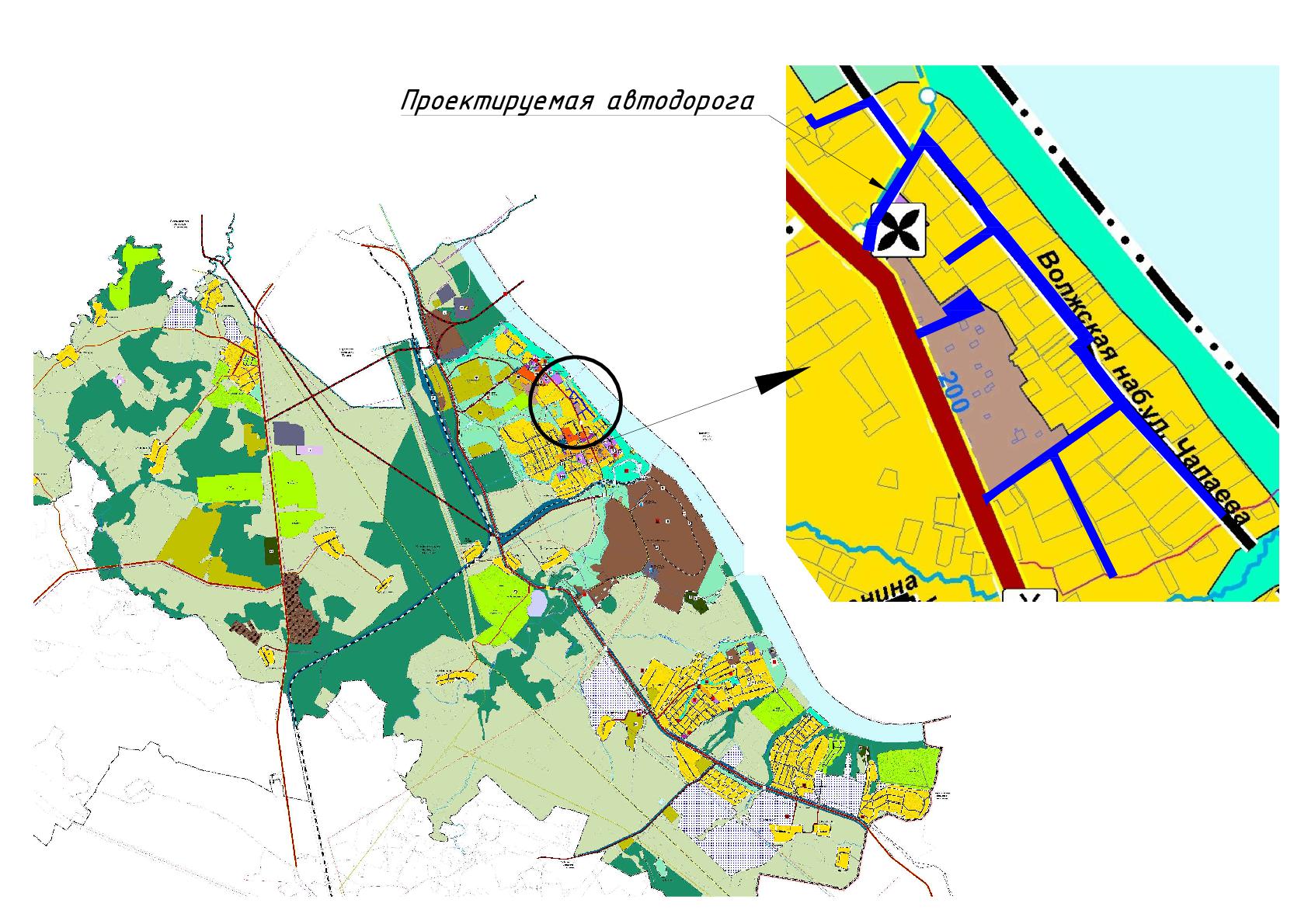 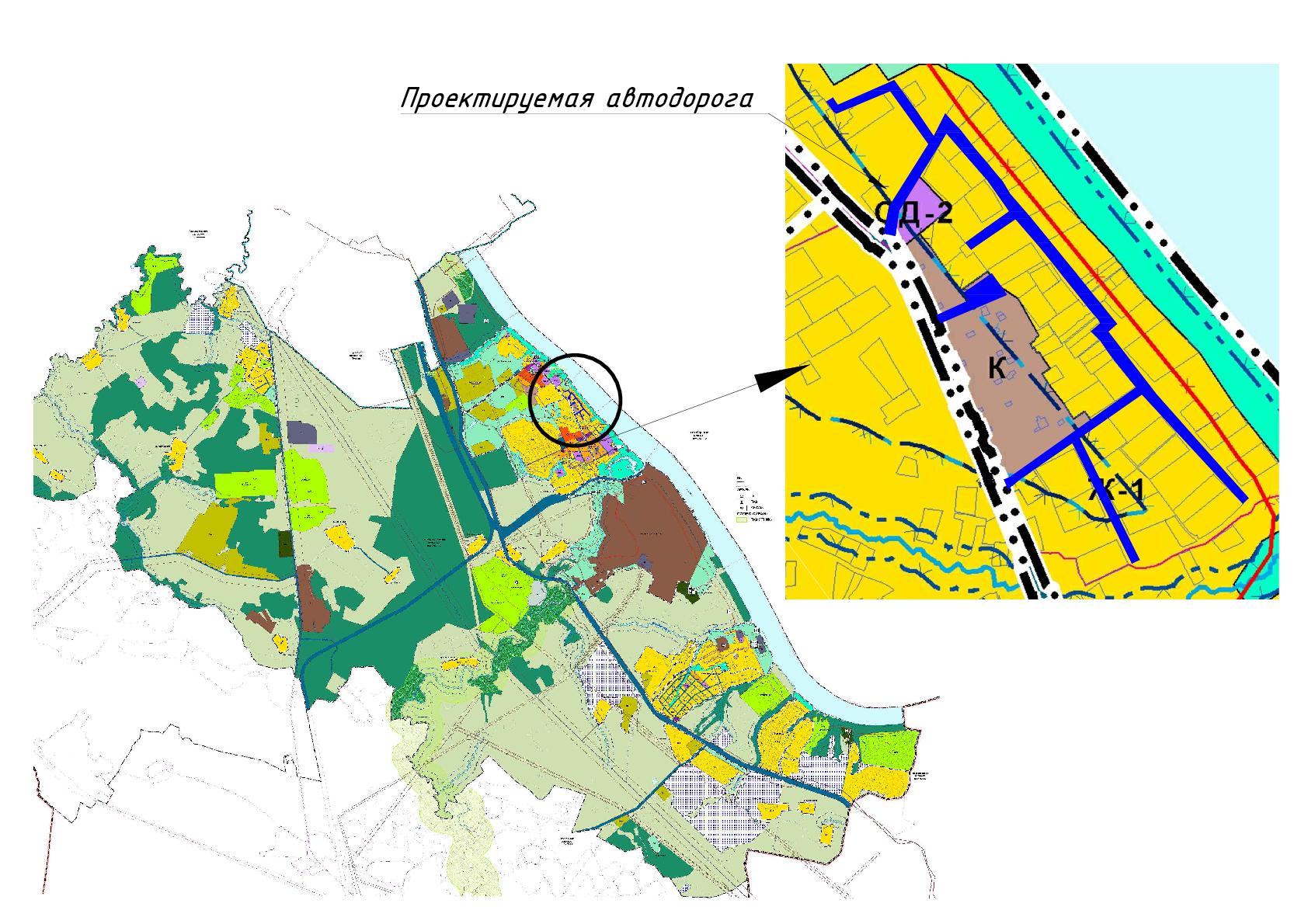 2. Основная часть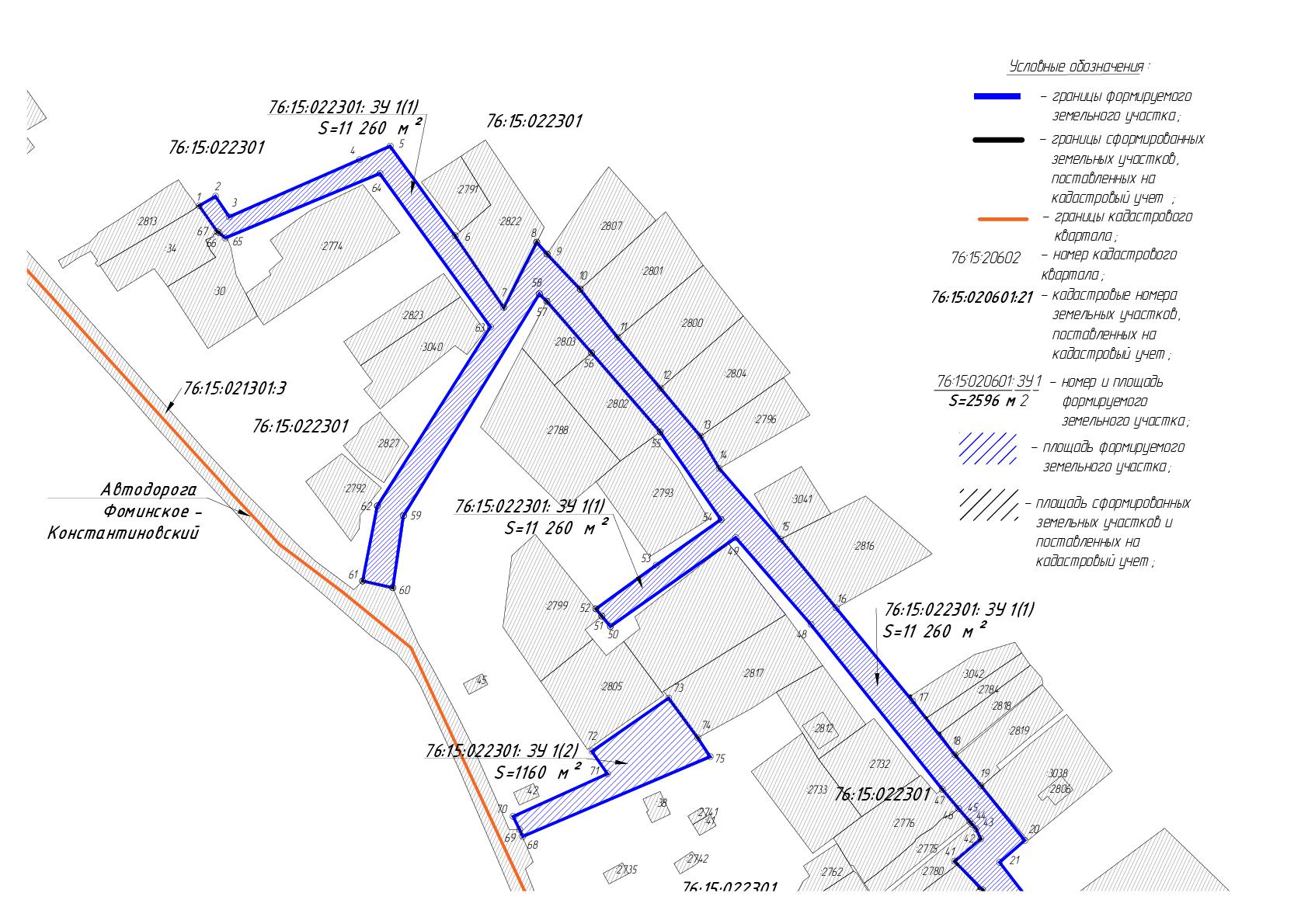 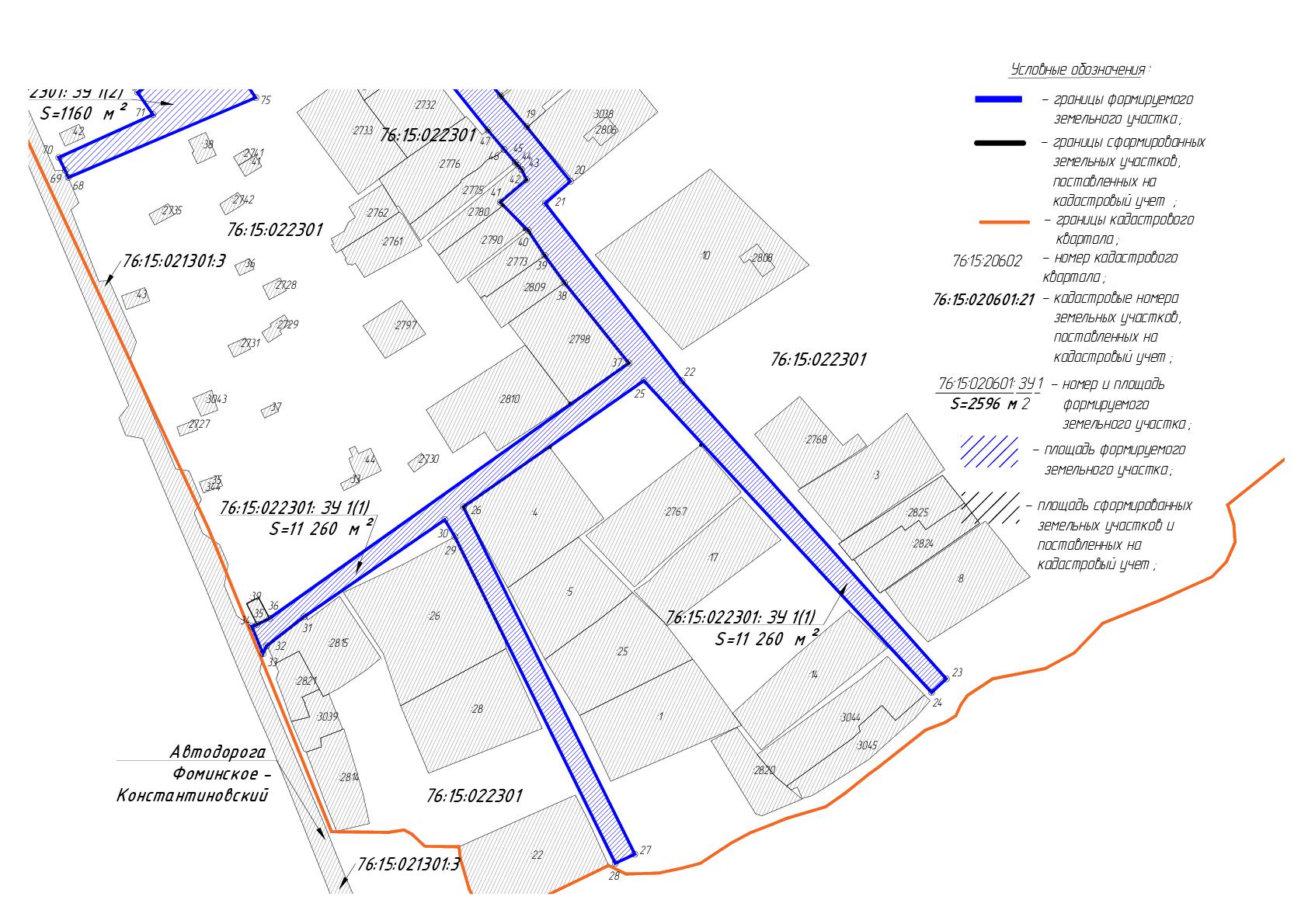 3. Материалы по обоснованию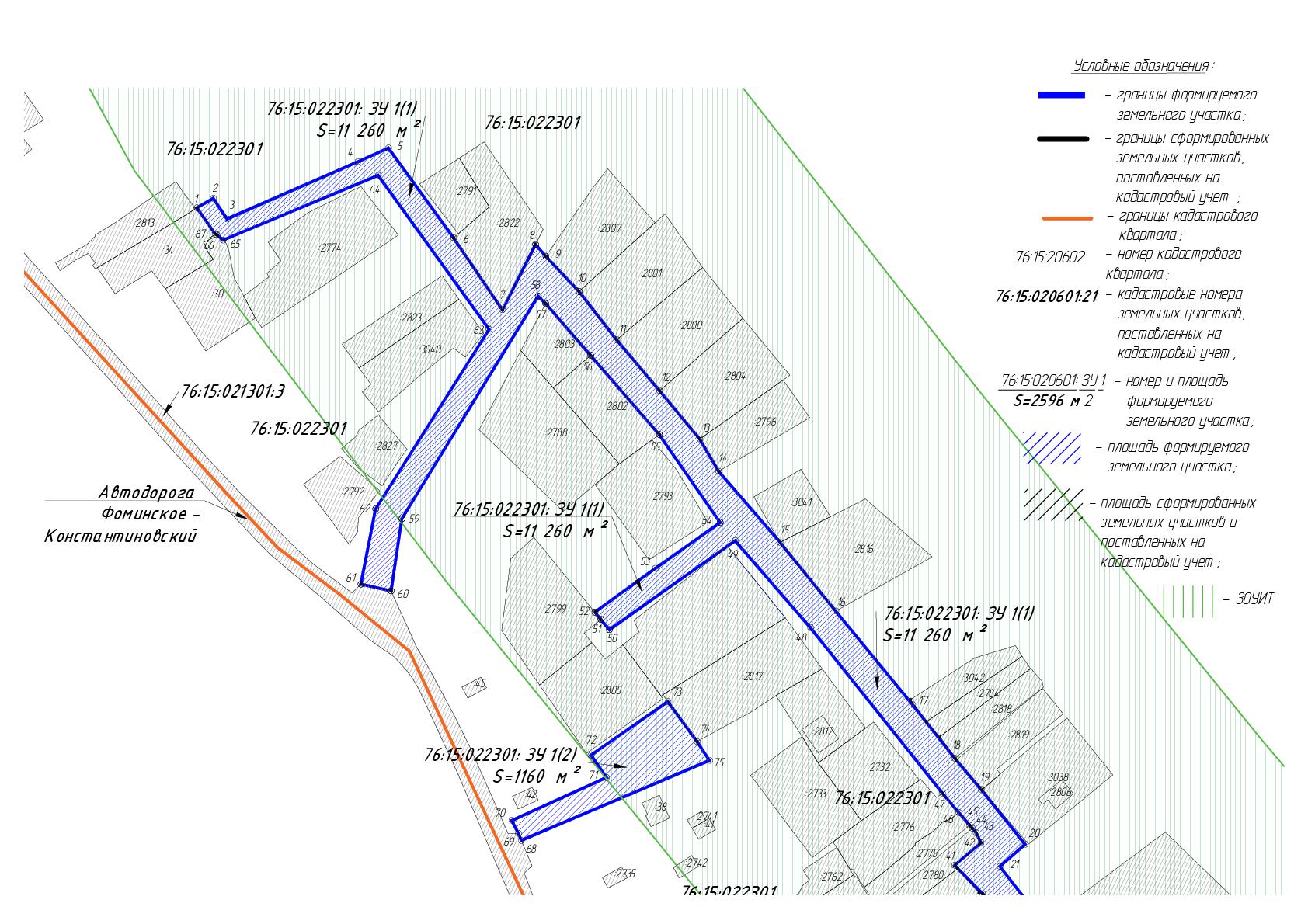 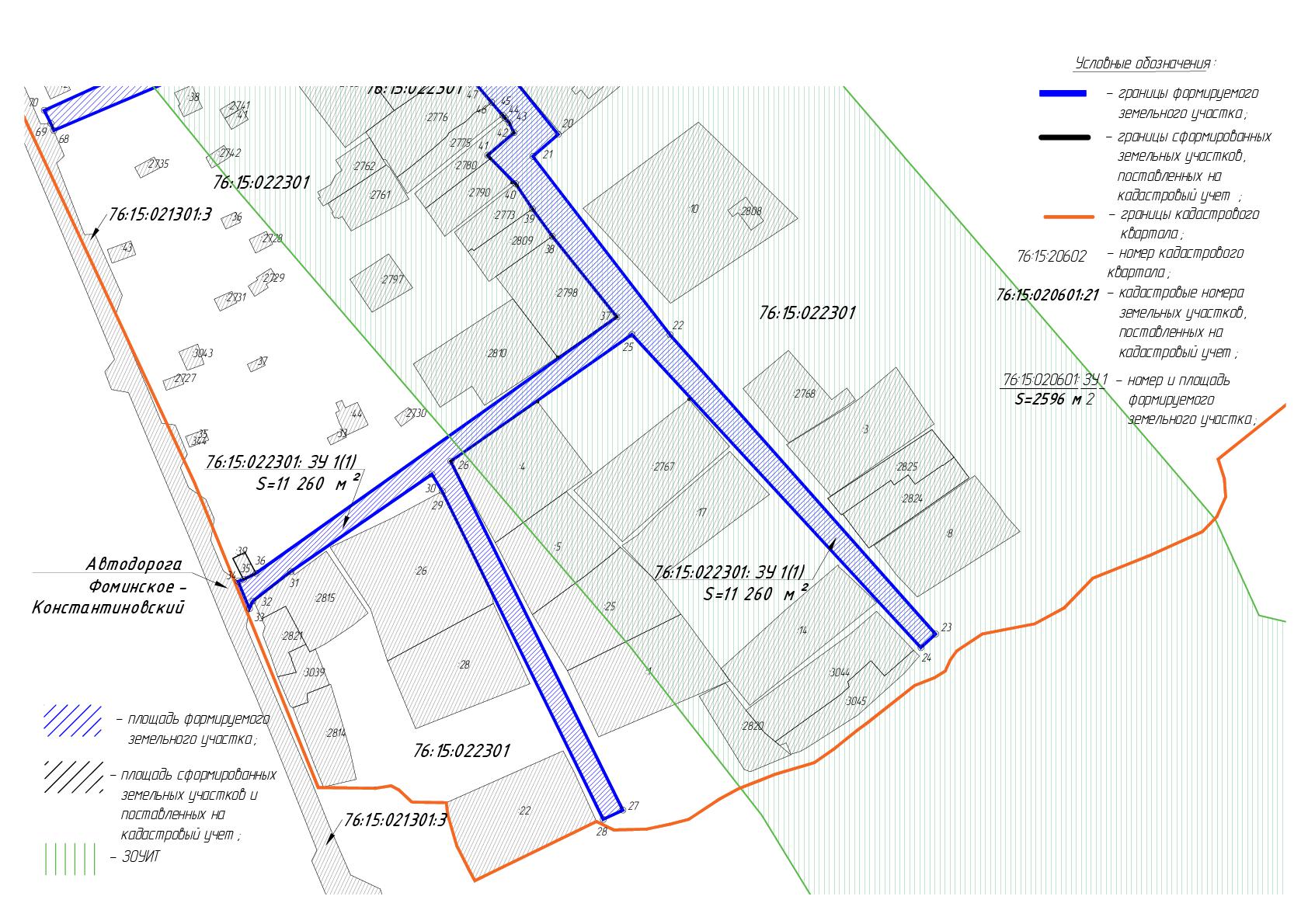 Местоположение существующих объектов капитального строительства: объекты капитального строительства на формируемых земельных участках отсутствуют.Границы особо охраняемых природных территорий: на территории формируемых земельных участков особо охраняемых природных территорий не расположено. Разработка схемы границ особо охраняемых природных территорий не требуется.Границы территорий объектов культурного наследия: на территории формируемых земельных участков объектов культурного наследия не выявлено.Границы лесничеств, участковых лесничеств, лесных кварталов, лесотаксационных выделов или частей лесотаксационных выделов: границы лесничеств, участковых лесничеств, лесных кварталов, лесотаксационных выделов или частей лесотаксационных выделов на территории формируемых земельных участков не расположено.ЛИСТ СОГЛАСОВАНИЯ к постановлениюЭлектронная копия сдана   __________  «____» _______ 2021 года22-Специальные отметки (НПА/ПА) _______________Рассылка:Исполнителю-1,Адм. – 1, УАиГ-1№ п/пРазделы проекта межеванияНомера листов1231Основная часть31.1Общая часть41.1.1Цель разработки проекта межевания41.1.2Результаты работы51.2Наименование, основные характеристики и назначение планируемого для размещения линейного объекта51.3Исходные данные для подготовки проекта межевания61.4Сведения об образуемых земельных участках и их частях61.5Координаты поворотных точек границ образуемого земельного участка71.6Заключение о соответствии разработанной документации требованиям законодательства о градостроительной деятельности91.7Схема межевания территории автомобильной дороги ул.Чапаева, расположенной в Константиновском сельском поселении Тутаевского района Ярославской области согласно Генеральному плану Константиновского сельского поселения101.8Схема межевания территории автомобильной дороги ул.Чапаева, расположенной в Константиновском сельском поселении Тутаевского района Ярославской области согласно Правилам землепользования и застройки Константиновского сельского поселения112Основная часть122.1Схема межевания территории автомобильной ул.Чапаева, расположенной в Константиновском сельском поселении Тутаевского района Ярославской области согласно133Материалы по обоснованию153.1Схема межевания территории автомобильной ул.Чапаева, расположенной в Константиновском сельском поселении Тутаевского района Ярославской области согласно16№ п/пНаименование документаРеквизиты документа1231Правила землепользования и застройки Константиновского сельского поселения Тутаевского муниципального района Ярославской областиутвержден Решением Муниципального Совета Тутаевского муниципального района Ярославской области от 24.06.2021 №121-г2Генеральный план Константиновского сельского поселения Тутаевского района Ярославской областиутвержденный Решением Муниципального Совета Тутаевского муниципального района от 24.06.2021 №120-г3Сведения государственного кадастра недвижимости (ГКН) о земельных участках, границы которых установлены в соответствии с требованиями земельного законодательства.Список образуемых земельных участков:Список образуемых земельных участков:Список образуемых земельных участков:Список образуемых земельных участков:Список образуемых земельных участков:Список образуемых земельных участков:Список образуемых земельных участков:Список образуемых земельных участков:№ п/пНомер земельного участкаНомер сущ. кадастрового кварталаПлощадь участка в соответствии с проектом межевания, м2.Сведения о правахКатегория земельВид разрешенного использования в соответствии с проектом межеванияМесто-положение земельного участка12345678176:15:022301:ЗУ1(1)76:15:02230111 260Сведения отсутствуютЗемли населенных пунктовЗемельные участки (территории) общего пользования п.Константиновский, ул.Чапаева276:15:022301:ЗУ1(1)76:15:0223011 160Сведения отсутствуютЗемли населенных пунктовЗемельные участки (территории) общего пользованияп.Константиновский, ул.Чапаева№ точкиКоординатыКоординаты№ точкиХYУчасток №1 с к.н. 76:15:022301:ЗУ1(1)Участок №1 с к.н. 76:15:022301:ЗУ1(1)Участок №1 с к.н. 76:15:022301:ЗУ1(1)1399029,2001311653.5702399032,7401311659.7103399025,0601311664.8104399046,4101311713.5705399051,5201311724.9706399017,9901311749.2107398991,1901311767.4108399015,5301311779.7909399011,1501311783.62010398998,0001311796.00011398980,0001311810.00012398961,0001311826.00013398943,0001311841.00014398931,0001311848.00015398904,5401311870.88016398878,8901311891.64017398844,0401311920.21018398824,0001311936.02019398812,4501311945.80020398791,9601311962.18021398783,7601311952.79022398717,3501312003.85023398605,9301312102.66024398600,8601312097.18025398717,4501311989.65026398670,2501311922.23027398540,3601311986.27028398536,9301311978.96029398659,0601311919.04030398665,4301311915.24031398629,1701311862.69032398618,2401311848.64033398615,3501311847.30034398625,5701311843.07035398626,2501311845.10036398628,5901311849.74037398724,0001311984.00038398754,0001311960.00039398764,1901311952.60040398773,5301311946.41041398784,1601311935.91042398792,5701311945.76043398796,2401311943.95044398797,9001311942.53045398799,0901311941.51046398803,8401311937.43047398811,0201311931.36048398872,7001311882.23049398904,0701311854.152650398871,9601311807.30051398875,7701311804.09052398878,4901311801.88053398894,8201311824.39054398911,8801311848.58055398944,6601311825.88056398974,1801311800.26057398993,4701311783.54058398996,2401311780.73059398913,2901311729.96060398886,4001311725.99061398888,9101311714.68062398916,9401311720.17063398983,8801311762.45064399041,2701311721.14065399017,1701311663.33066399019,1201311661.03067399019,4201311660.430Участок №2 с к.н. 76:15:022301:ЗУ2(2)Участок №2 с к.н. 76:15:022301:ЗУ2(2)Участок №2 с к.н. 76:15:022301:ЗУ2(2)68398793,4001311774.47069398796,0401311773.37070398800,8801311770.94071398816,8801311806.19072398825,2301311800.39073398845,1401311829.08074398830,3101311839.95075398823,2401311844.570Должность, Ф.И.О.,исполнителя и согласующих лицДата и время получения документаДата и время согласования (отказа в согласовании)Личная подпись, расшифровка (с пометкой «Согласовано», «Отказ в согласовании»)ЗамечанияВедущий специалист УАиГ АТМР  АлёнаСергеевна КостинаГлавный специалист УАиГ АТМРО.А. Перминова Начальник юридического отдела административно- правового управления АТМР   В.В. Коннов   Начальник УАиГ АТМР – главныйархитектор  ТМР                          Е.Н. КасьяноваУправляющий делами Администрации  ТМРС.В. БалясниковаЗаместитель Главы АТМР по имущественным вопросам -директор ДМИ АТМР                     А.В. Израйлева  